Application for Membership                           	(Including Gift Aid Declaration)The type of Membership I require is: (please see pricing structure overleaf)* Double memberships receive 2 membership cards and 1 set of literature.I enclose an additional donation of:  £ …………..		            Total payment:  £ …………..Method of payment:Direct Debit *              	Cheque                 Credit card: Visa           	MasterCard* We will send you a link by email to set up securely your direct debit instruction.Card Number:Valid from:      MM 		   YY			Expiry:       MM	           YY3 digit security number on reverse of the card: Signature(s) ………………………………………………………………………………….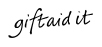           GIFT AID DECLARATION (UK taxpayers only)I am a UK Taxpayer and I understand that if I pay less Income Tax and/or Capital Gains Tax in the current tax year than the amount of Gift Aid claimed on all my donations, it is my responsibility to pay any difference.Signature   …………………………………………………………………………………...   Date …………………………..Pricing StructureTo save on costs we are endeavouring to get all our members on the same Renewal time line – 1st June. Hence the pro rata pricing structure below with quarterly rebates for those joining during the course of the year.Eg; If you join after 30th Nov you pay up until June 2023 (price locked for another year!)Obviously, if you prefer to pay the full price and choose to treat the extra as a donation, we would be most grateful!NameName of Joint Member if anyAddressAddressPostcodeTelephone NumberEmail addressSingle £Double£2 members at same address*Family£2 adults & children under 16 yearsStudent£Parish Council£2 representatives*Residents Association£2 representatives*Corporate £2 representatives*Life Membership - Single £Life Membership - Double £2 members at same address*First year fees depending on the month you are joining Jun-Aug 2021Sep-Nov 2021 Dec-Feb 2022Mar-May2022Pro Rata rates from now until May 2022Full price12 months 3/4 price - 9 months 1 year plus 6 months1 Year plus 3 months member until 31 May 2022 member until 31 May 2022 member until 31 May 2023member until    31 May 2023  Postal CommunicationSingle membership£               35.0027.5050.0042.50Double membership £               45.0035.0065.0055.00Family membership£               50.0038.7572.5061.25Student membership£               20.0016.2527.5023.75Parish Council membership £               25.0020.0035.0030.00Residents’ Association membership £               35.0027.5050.0042.50Corporate Membership £             155.00117.50230.00192.50 Digital Communication Single membership£               30.0022.5045.0037.50Double membership £               40.0030.0060.0050.00Family membership£               45.0033.7567.5056.25Student membership£               15.0011.2522.5018.75Parish Council membership £               20.0015.0030.0025.00Residents’ Association membership £               30.0022.5045.0037.50Corporate Membership £             150.00112.50225.00187.50Life MembershipSingle£             300.00Double£             400.00